InnledningGrenlandssamarbeidet IPR er et interkommunalt politisk råd mellom kommunene Bamble, Drangedal, Kragerø, Porsgrunn, Siljan og Skien. Det er organisert i henhold til kommunelovens kapittel 18, med egen samarbeidsavtale og vedtekter. I henhold til ny kommunelov ble Grenlandssamarbeidet omgjort til et interkommunalt politisk råd (IPR) i 2020. Ifølge kommunelovens § 18-1, skal «Rådets navn… inneholde ordene interkommunalt politisk råd». Det fulle navnet er derfor Grenlandssamarbeidet interkommunalt politisk råd. Heretter omtales IPR`et imidlertid kun som Grenlandssamarbeidet. Samarbeidet består av by- og kommunestyrene i grenlandskommunene, Grenlandsrådet, Ordførerkollegiet og Kommunedirektørkollegiet. Kommunesamarbeidet ble etablert i 2003.I 2022 ble Grenlandssamarbeidet i hovedsak driftet som i et normalår. Samarbeidet har gjennomført sine prosjekter i tråd med de ulike fremdriftsplanene. I tillegg til de planlagte prosjektene, ble det gjennomført et utredningsarbeid knyttet til mulig inntreden av Skien brann- og feievesen til Grenland brann og redning. Prosjektlederansvaret for dette prosjektet ble plassert hos spesialrådgiver i Grenlandssamarbeidet. Prosjektet ble levert 1. april 2022. 2. Målsetting og måloppnåelse2.1. MålsettingKommunene i Grenlandssamarbeidet representerer et samlet folketall på ca. 123.000,- innbyggere, som utgjør ca. 70 % av befolkningen i Nye Telemark fylkeskommune. En felles ambisjon er at kommunene skal levere kostnadseffektive og gode tjenester til sine innbyggere. I tillegg er ambisjonen å utvikle Grenland til en slagkraftig region, som får en vekst på høyde med andre storbyregioner. Befolkningsvekst som sådan, er viktig som drivkraft i den regionale utviklingen. Grenlandsregionen er en sterkt integrert bo-, service- og arbeidsmarkedsregion og fungerer på mange måter som et felles byområde. Regionen har derfor et godt utgangspunkt for å lykkes med kommunal og regional utvikling. Grenlandssamarbeidet er et virkemiddel i denne utviklingen.Tradisjonelt sett har Grenandssamarbeidet hatt en viktig funksjon i forbindelse med etablering og drift av ulike interkommunale samarbeid. Dette gjelder både lokalisering, organisering og andre bestemmelser. Videre har samarbeidet også hatt viktige funksjoner knyttet til styrking av regionen, som befolkningsvekst, markedsføring og identitetsfølelse. Dette er fortsatt viktige mål for samarbeidet. I 2019 ble de fire satsingsområdene for Grenlandssamarbeidet vedtatt. Disse har vært ledende for samarbeidet også i 2022. De fire satsingsmålene vil kort omtales nedenfor. 2.1.1 HelseInnenfor temaet helse er det særlig sykehuset som er et viktig satsingsområde. Sykehuset Telemark Helseforetak (STHF) er en viktig aktør for alle Grenlandskommunene og det å styrke sykehusets posisjon er viktig for regionen. Kommunene har flere samarbeidsarenaer med sykehuset. I 2022 hadde Helsefellesskapet i Telemark sitt andre driftsår. Helsefellesskapet er en arena som skal tilrettelegge for økt samarbeid mellom kommunene og STHF. Arenaen foregår på tre nivåer og involverer alt fra politisk og administrativ ledelse, til funksjoner ute i linjen. Grenlandssamarbeidet har sammen med helseforetaket arbeidet med å ansette en samhandlingskoordinator. Samhandlingskoordinatoren ansettes i 2023.Av andre områder innen helse nevnes fastlegeordningen, legevakt og Kompetansesenter for klima og miljø. 2.1.2 UtdanningDet overordnede temaet utdanning, rommer blant annet en satsing på universitetet, videregående skoler og andre aktuelle prosjekter. Universitetet er en svært viktig utdanningsinstitusjon for hele Grenland, og bidrar både med arbeidsplasser og kompetanse. Universitetsstrukturen har i de senere år vært gjenstand for dramatiske endringer i Norge. Det vil derfor være viktig å arbeide med å styrke campus Porsgrunn, og en styrking av tilbudet som eksisterer ved campuset. Grenlandssamarbeidet fikk mot slutten av 2020 overført oppgaver knyttet til oppfølging av Birkelandsinitiativet og Kompetansebyen. Disse oppgavene ble videreført i 2022. 2.1.3 InfrastrukturTemaet infrastruktur er et bredt område, og favner over flere sentrale satsingsområder. I 2022 har det blant annet vært knyttet interesse til jernbane utbygging av E18, togstopp i Skien sentrum og Vestfoldbanen. Grenlandssamarbeidet har hatt et møte med Flytoget i forbindelse med at de ble den foretrukne avtalepartner for Banenor og nytt rutetilbud for 2023. Mest av alt har imidlertid fokuset vært på kraftforsyningen til regionen. Det ble arrangert en Kraftkonferanse 10. juni i regi av Grenlandsrådet med Skagerak og andre aktører for å diskutere situasjonen i regionen. Det er flere store etableringer som står på trappene (eksempelvis CCS i Brevik, Frier Vest og Gromstul) som alle vil være energikrevende etableringer.Videre er det flere områder innen infrastruktur som er sentrale. Grenland havn, Sandefjord lufthavn Torp og satsinger innen telekommunikasjon er noen av disse. Grenlandssamarbeidet arbeider samlet opp mot disse områdene, blant annet i form av dialog, forvaltning, påvirkning og uttalelser. 2.1.4 NæringsutviklingDet fjerde satsingsområdet er knyttet til næringsutvikling. Det er flere næringsområder som kommunene er enige at man i fellesskap kan bygge oppom. Blant disse er Frier Vest, Herøya, Gromstul og Fikkjebakke viktige næringsområder for Grenland. Næringsarbeidet er viktig for videreutviklingen av Grenland som region, og er et område som prioriteres av samarbeidet. Grenland næringsfond er nå lagt inn under Det kommunale oppgavefellesskapet, Grenlandssamarbeidet og Næringssjefskollegiet har brukt 2022 til å utarbeide forslag til nye retningslinjer.Daglig leder av Grenlandssamarbeidet møter på Næringssjefskollegiets møter og arbeider tett med næringssjefene.De fire satsingsområdene er belyst i satsingsdokumentet til Grenlandssamarbeidet. 2.2 MåloppnåelseGrenlandssamarbeidet vært en viktig koordinerings- og samarbeidsarena for Grenlandskommunene i 2022. Når det gjelder prosjektene i regi av Grenlandssamarbeidet, så har disse stort sett gått som planlagt, med et unntak. Prosjektet knyttet til samarbeid i beredskapssituasjoner stoppet etter hvert helt opp på grunn av pandemien i 2021. Prosjektet ble videreført i 2022 og vil i 2023 bli videreført i samarbeid med Grenland brann og redning. Pandemien har bare understreket viktigheten av et økt regionalt beredskapssamarbeid i krevende situasjoner. I det store og hele har også de ulike samarbeidene og selskapene under Grenlandsparaplyen fortsatt sitt virke i 2022.Et av de store prosjektene i 2022 har vært saksbehandlingsprosjektet, som skal gå til anskaffelse av nytt digitalt saksbehandlingssystem for Grenlandskommunene. Prosjektet har hatt et travelt år i 2022, med en rekke avklaringer og problemstillinger som måtte løses. Anskaffelsen av prosjektet ble lyst ut i 2022. eByggesak er en del av anskaffelsen.Organiseringen av Grenlandssamarbeidet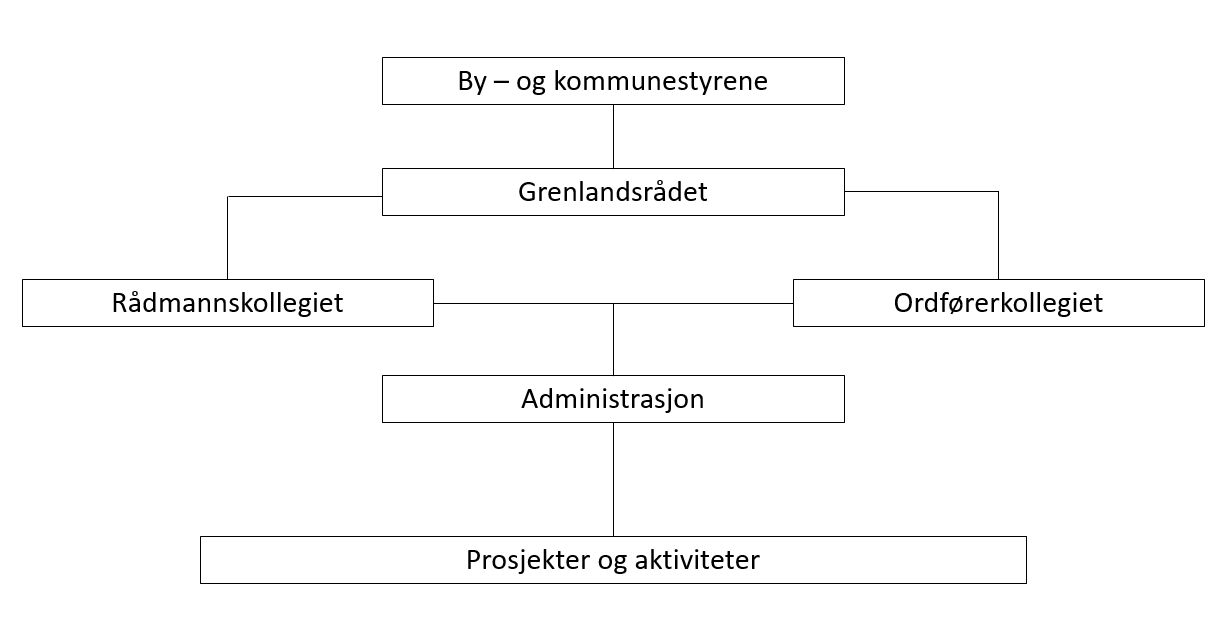 Figur 1. Organiseringen av Grenlandssamarbeidet Grenlandssamarbeidet er organisert i henhold til kommunelovens kapittel 18. Samarbeidet er regulert av vedtektene og en avtale. Figuren over viser organisasjonskartet. I avsnittene under forklares organiseringen nærmere.3.1 By- og kommunestyrene Det er de enkelte by- og kommunestyrene som har beslutningsmyndigheten. By- og kommunestyrene tar beslutninger om innmeldelse og utmeldelse av samarbeidet. Videre er det også disse som skal trekke opp den politiske kursen for samarbeidet, gjennom å vedta strategiske og overordnede interkommunale planer. Videre skal by- og kommunestyrene blant annet behandle handlingsplan-, budsjett-, regnskap-, årsmelding og strategisk plan for Grenlandssamarbeidet. I tillegg behandles resultatene av utredningene i de interkommunale prosjektene i by- og kommunestyrene, der dette er nødvendig eller anses hensiktsmessig. Alle representanter i by- og kommunestyrene kan fremme forslag til saker til Grenlandsrådet. 3.2 Grenlandsrådet Grenlandsrådet er styret i Grenlandssamarbeidet og består av ordfører, varaordfører og en representant fra opposisjonen som er oppnevnt av by- og kommunestyrene. Ved forfall trer personlige vararepresentanter inn i rådet. Det interkommunale politiske rådet velger rådsordfører og vararådsordfører. Disse skal velges blant ordførerne, for 2 år av gangen. Grenlandsrådet konstituerer seg selv ved starten av hver by-/kommunestyreperiode. Rådet skal følge opp de målformuleringene som står i avtalen. Videre har Grenlandsrådet ikke myndighet til å treffe politiske vedtak om endringer av den kommunale organiseringen eller saker som ved lov, regler og pålegg er tillagt det enkelte by –og kommunestyre, med mindre by- og kommunestyrene selv har delegert slike avgjørelser. Slik delegasjon må være godkjent av sentrale myndigheter og/eller tilligge det enkelte by- og kommunestyre selv å avgjøre. Grenlandsrådet skal påse at virksomheten drives i samsvar med avtalen, vedtekter, strategisk plan, budsjett og andre vedtak og retningslinjer vedtatt av kommunestyrene. Grenlandsrådet kan etablere ad-hoc grupper. Det avholdes minst 4 møter pr. år. Kommunedirektørene blir innkalt og har talerett i møtene. Det skal føres protokoll fra møtene. 3.3 Ordførerkollegiet i GrenlandDe seks ordførerne utgjør et eget kollegium. Det overordnede formålet med ordførerkollegiet er å utvikle kommunesamarbeidet for best mulig vekst og utvikling i regionen. Målet er bl.a. å avklare uenigheter på et tidlig tidspunkt, å initiere flere felles uttalelser fra kommunene i Grenland og å samarbeid opp mot andre aktører og sentrale myndigheter. Ordførerne ønsker å bruke forumet til å drøfte felles utfordringer og forberede saker til Grenlandsrådets møter. Kollegiet kan innstille i saker til Grenlandsrådet der dette er ønskelig. Ordførerkollegiet ønsker et tett samarbeid med Kommunedirektørkollegiet og en av direktørene er fast deltaker på Ordførerkollegiets møter med tale- og forslagsrett. Spesialrådgiveren/daglig leder møter med tale- og forslagsrett. 3.4 KommunedirektørkollegietKommunedirektørkollegiet er tidligere kjent som «Rådmannskollegiet». De seks kommunedirektørene utgjør et eget kollegium som håndterer administrative saker. Disse skal være saksforberedende organ for Ordførerkollegiet og Grenlandsrådet. Kommunedirektørene innkalles og har tale- og forslagsrett i Grenlandsrådets møter. En fast representant for direktørene møter på Ordførerkollegiets møter med tale- og forslagsrett. Kommunedirektørkollegiet godkjenner oppstart og avslutning av prosjekter som ligger klart innenfor direktørens ansvarsområde. Kommunedirektørene har et særskilt ansvar for involvering av tilsatte i egen kommune. Spesialrådgiveren/daglig leder møter med tale- og forslagsrett.3.5 Spesialrådgiver/daglig lederDet løpende administrative arbeid i Grenlandssamarbeidet skal ivaretas av en administrativ stilling, som har ansvaret for den daglige driften av samarbeidet. Spesialrådgiveren/daglig leder samordner virksomheten og er sekretariat for Grenlandsrådet, Ordførerkollegiet og Kommunedirektørkollegiet. Spesialrådgiver/daglig leder er også dagligleder av Det kommunale oppgavefellesskapet, Grenlandssamarbeidet, som ble opprettet i 2022.
Rådgiveren/daglig leder møter i Ordfører- og Kommunedirektørkollegiet med tale- og forslagsrett. Spesialrådgiveren/daglig leder skal etablere og holde et prosjektregime med planlegging, prosjektstyring og kontroll. Videre skal vedkommende sørge for intern og ekstern informasjon, herunder drifte Grenlandssamarbeidets nettsider www.grenlandssamarbeidet.no. Grenlandssamarbeidets nettside var under omlegging i slutten av året, slik at nettsiden ikke ble oppdatert siste del av 2022. Omleggingen ventes sluttført medio mars 2023.Grenlandsrådet ansatte ny daglig leder etter innstilling fra rådmennene. Ny daglig leder Arve Høiberg, ble tilsatt 1. oktober. Vertskommunen Skien har det formelle arbeidsgiveransvaret og fører regnskap, betaler ut lønn og yter driftskreditt til den løpende virksomheten. Vertskommunen skal ha godtgjort kontorutgiftene. Hovedaktiviteter i 2022I avsnittene under vil en oversikt over de viktigste gjøremålene til Grenlandssamarbeidet fra 2022 presenteres. Enkelte av disse er omtalt tidligere i Årsmeldingen og vil derfor kun nevnes kort nedenfor. Avviklingen av Vekst i Grenland har vært et faktum siden vedtak i representantskapet november 2020. I 2022 har det blitt jobbet med videreføringen av de ulike funksjonene. Når det gjelder videreføring av ulike funksjoner fra ViG sitt virke, så er det næringssjefskollegiet, som i hovedsak har holdt i dette. Grenlandssamarbeidet har imidlertid også vært koblet på her. Det ble etablert et kommunalt oppgavefellesskap som skal håndtere noen av de videreførte funksjonene. Oppgavefellesskapet er en del av Grenlandssamarbeidets portefølje. Grenlandsrådet, sammen med Kommunedirektørkollegiet og Ordførerkollegiet, har vært opptatt av diskusjonen knyttet til krafttilgang. Dette er et svært viktig punkt for næringsutviklingen i regionen, hvor det fremtidige kraftbehovet bare vil øke. Dette har blitt diskutert i både Ordførerkollegiet og Grenlandsrådet. Av samarbeid med andre eksterne aktører, så har samarbeidet med STHF angående Helsefellesskapet i Telemark hatt sitt andre driftsår i 2022. Videre har også samarbeidet med USN knyttet til Kompetansebyen og Birkelandsprofessoratene fortsatt i året som var. I tillegg til prosjektene som er finansiert av skjønnsmidler, har Grenlandssamarbeidet hatt prosjektlederansvaret for utredning knyttet til mulig inntreden av Skien brann- og feievesen til Grenland brann og redning. Videre har Grenlandssamarbeidet videreført sitt prosjektlederansvar for anskaffelsesprosessen av nytt saksbehandlingssystem. Til dette prosjektet er det satt av en 100 % ressurs.  4.1 GrenlandsparaplyenNoen av Grenlandssamarbeidets viktigste fokusområder er knyttet til de allerede etablerte tjenestetilbudene, virksomhetene og andre arenaer/aktører. Enkelte av disse aktørene har en tett dialog og/eller oppfølging av samarbeidet, mens andre har liten involvering med selve samarbeidet. Felles for disse er at de hører under Grenlandsparaplyen. Figuren under gir en forenklet fremstilling.  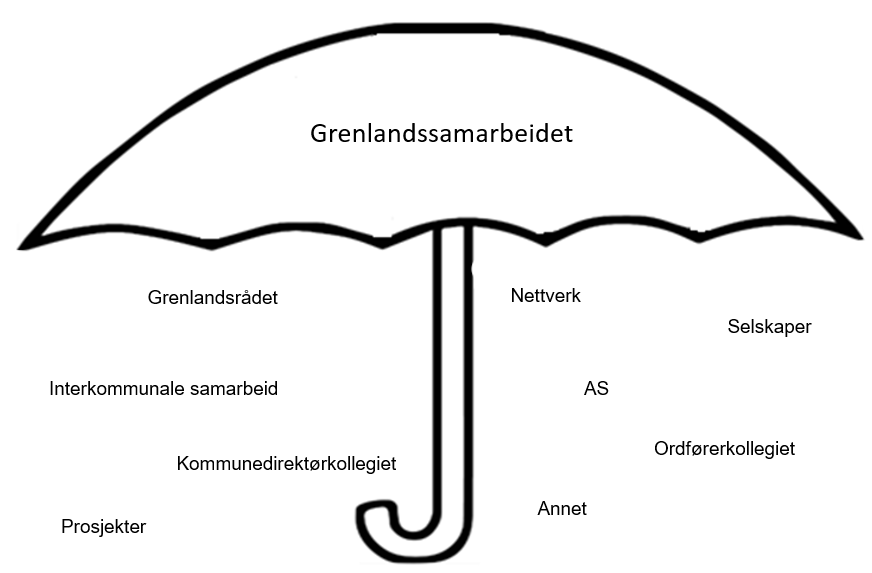 Figur 2. Grenlandsparaplyen.I generelle trekk har de ulike aktørene under paraplyen hatt et funksjonelt driftsår, men koronapandemien har påvirket også her. Dette er knyttet til bemanning, fremdrift og andre driftsoppgaver. Interkommunale utredninger og prosjekter 
Prosjektene som omtales nedenfor er i hovedsak prosjekter som delfinansieres av skjønnsmidler. Grenlandssamarbeidet søker statsforvalteren om disse midlene. I tillegg til skjønnsmidlene legger kommunene ned en betydelig innsats i disse prosjektene. Dette skjer både i form av egeninnsats, ressurser, osv. Noe av hensikten med skjønnsmidlene er å redusere risikoen til kommunene med å tenke innovativt i forbindelse med tjenester og tilbud. Samtlige av prosjektene illustrerer nettopp dette.I 2022 var det 5 prosjekter som ble kjørt i regi av Grenlandssamarbeidet, hvorpå det var to av disse som ble finansiert uten skjønnsmidler. Disse to prosjektene omhandler nytt saksbehandlingssystem for kommunene og Skien brann og feievesen (SBFV) sin mulige inntreden til Grenland brann og redning (GBR). 5.1 Prosjekter uten skjønnsmiddelstøtte5.1.1 Nytt saksbehandlingssystem i GrenlandI 2022 var prosjektet ferdig med forberedelsene og det var et år for handling. Prosjektet gjennomførte utlysning, forhandlinger og signerte avtale med leverandør av nytt saksbehandlingssystem med eByggesaksløsning. Utlysningen ble sendt til kunngjøring fredag 05.02.22 og ble offentlig tilgjengelig 10.02.22. Første runde var en prekvalifisering som hadde frist 14.03.22. Tre leverandører ba om å bli kvalifisert og alle tre kvalifiserte seg. De tre var Sopra Steria, Sikri og Acos og alle tre fikk invitasjon til å levere tilbud. Frist for å levere tilbud i første runde var 06.05.22. Sopra Steria ga i april beskjed om at det ikke kom til å levere tilbud, mens de to andre leverte tilbud. Første forhandlingsrunde med de to aktuelle leverandørene ble gjennomført i juni 2022 i GKIs lokaler i Skien. Leverandørene fikk frist til å levere forbedret tilbud til 04.07.22. I begynnelsen av september ble andre forhandlingsrunde avviklet og leverandørene leverte endelig tilbud 21.09.22. Forhandlinger og sluttevaluering viste at begge leverandører hadde gode produkter som ville løse Grenlandskommunenes behov for saksbehandlingssystem med eByggesak. Når valget falt på Acos som leverandør, var det i stor grad fleksibiliteten i systemet, det enkle og gode brukergrensesnittet og utviklingsmulighetene som ble vektlagt. Avtalen ble signert 08.11.22 og første møte mellom avtalepartene ble gjennomført 24.11.22. Prosjektet endret nå karakter til å bli et implementeringsløp der hovedaktiviteten skulle skje ute i kommunene. Prosjektgruppa hadde 17 møter i 2022. I tillegg ble det gjennomført et forhandlingsseminar 1.-2. juni for å forberede til forhandlingene samt flere evalueringsmøter etter hver innlevering av tilbud. Engasjementet har vært bredt også ute i kommunene. Det har vært nødvendig for å gjennomføre forhandlinger på en effektiv måte å ikke ha med alle kommuner og faggrupper i forhandlinger. Ettersom mange har vært involvert i prosessen i forkant av tilbud og forhandlinger, er også engasjementet nå stort for mottak og implementering av nytt saksbehandlingssystem.5.1.2. Prosjekt: Grenland brann og redningUtvalg for klima, miljø og byutvikling i Skien, vedtok før sommeren 2021 at en mulig inntreden av Skien brann og feievesen (SBFV) til Grenland brann og redning IKS (GBR) skulle utredes. Representantskapet til GBR hadde allerede uttrykt at det var ønskelig at Skien ble med i et felles brannvesen for regionen.I hovedsak har prosjektet utredet en mulig inntreden av SBFV til GBR, og synliggjort de fordelene og ulempene dette ev. medfører. Videre er en slik inntreden en virksomhetsoverdragelse, noe som setter rammevilkårene for deler av prosessen. Prosjektet har vært rigget med en styringsgruppe, prosjektgruppe og fem arbeidsgrupper. Alle har representasjon fra begge organisasjonene. De ulike arbeidsgruppene har representert områdene som ble utredet. Arbeidsgruppene var henholdsvis (a) HR, personal og organisasjon, (b) Beredskap, (c) Forebyggende, (d) Økonomi og pensjon og (e) samfunnssikkerhet og interkommunale samarbeid. Arbeidet med prosjektet pågikk frem til våren 2022, hvor en inntreden ble politisk behandlet i alle de aktuelle kommunene. Alle eierkommunene vedtok inntreden av Skien Brann og Feievesen til Grenland Brann og Redning fra 01.01.2023.5.2. Prosjekter med skjønnsmiddelstøtte5.2.1. VelferdsteknologiArbeid med digitalisering av gode løsninger for brukere og ansatte er viktigere enn noen gang, og bidrar mindre inngripen og større egenmestring og avlastning for tjenesten.Prosjektet jobber med lærings- og delingsarenaer for kommunene for å understøtte skalering og implementeringsprosessene i kommunene: For 2022 omfatter dette:•             Skalering av trygghetsteknologi omfang og nye brukergrupper.•             Innføring av helseteknologiske løsninger. •             Innføring og videreutvikling av sykesignalanlegg på sykehjem og helsehus.•             Innføring av videokommunikasjonsløsninger for brukere, pårørende og ansatte.•             Vurdering og kvalitetssikring av prosesser knyttet til behovskartlegging og forvaltningsprosesser, GDPR og informasjonssikkerhet, infrastruktur og øvrige tekniske løsninger knyttet til monitorering og funksjons og rolleavklaring. •             Informasjons- og opplæringstiltak for ansatte, brukere og pårørende.Prosjektet har i 2022 gjennomført følgende aktiviteter:•	Månedlige teams møter med kommunene med relevante tema.•	Erfaringskonferanse på L9 Porsgrunn for alle kommunene.•	Oppstartkonferansen på digital hjemme oppfølging for alle kommunene og begge sykehuset i fylket.•	1 ukes podcast opptak med oppsummering fra kommunene som ferdig redigeres mars 2023.•	Rapportering på aktiviteter fra kommunene hver 3 mnd. Samarbeid og nye funksjoner•	Prosjektet har også søkt midler til nettverkskoordinatorer fra KS og implementert disse funksjonene for kommunene •	Det er etablert faste samarbeidsarena for e-helse i regionen under vår felles paraply DigiTV.•	Det er etablert et eget prosjekt for digital hjemme oppfølging for skalering av helseteknologi. 
Her har prosjektet søkt midler fra Helsedirektoratet og søknaden er forankret i Helsefelleskapet. Prosjektet innbefatter kommuner, begge sykehus og fastlegene.5.2.2. DigiTVFlere regionale klyngenettverk innenfor digitalisering etableres nå over hele landet. De samarbeider om utviklingen av digitale innbyggertjenester, deler kompetanse og erfaring, og bidrar til at nasjonale løsninger blir spredt og tatt i bruk ute i regionene. Rask teknologisk endringstakt, høye forventninger fra innbyggere og nasjonale føringer utfordrer kommunene i deres arbeid med digitalisering av tjenester. DigiTV (Digitale Telemark og Vestfold) er et forprosjekt på tvers av kommunene i det nye fylket og ble startet i Hensikten med å samarbeide er å kunne spille på styrkene til hverandre, og dermed bidra til økt kvalitet og gjennomføringskraft i digitaliseringsarbeidet i kommunesektoren. Sammenlignbare prosjekter er blant annet gjennomført i Hordaland, Viken og Trøndelag. DigiTV er et spleiselag mellom regionrådene i gamle Telemark og kommunene i gamle Vestfold.Fylkeskommunen + 20 kommuner har signert samarbeidsavtalen. De tre kommunene som har avslått i Vestfold og Telemark (Tinn, Hjartdal og Notodden) har en samarbeidsavtale med digitaliseringsnettverket i Kongsbergregionen.Modul 3 og 4 av kompetanseløft for ledergruppene ble gjennomført medio mai 2022. Samtlige kommuner og fylkeskommunen har deltatt med mer enn 220 toppledere, som er registrert inn i programmet. Programmet er forskningsbasert og består av 4 moduler. Modul 1, 2 og 3 ble gjennomført i 2021. Kompetanseoverføring i bruk av nasjonale fellesløsninger, har også vært et viktig satsingsområde i året som har vært. Her har det vært fokus på fellesløsninger som DigiOrden, plan, bygg og geodata, informasjonssikkerhet og personvern innen digitalisering i oppvekst og skole og eByggesakHøsten 2020 overtok kommunene ansvaret for Akson og omdøpte prosjektet til Felles Kommunal Journal (FKJ). I juni 2022 sendte prosjektledelsen FKJ ut et tilslutningsbrev til alle kommunene for politiskbehandling. Initiativets størrelse og kompleksitet tilsier at det er krevende for kommunene å vurdere FKJ alene. Vinteren 2022 ble det besluttet å starte et felles prosjekt på å etablere et felles konkurransegrunnlag for anskaffelse av et nytt barnevernsystem. DigiTV har prosjektledelsen på dette og kommunene bidrar med fagpersoner fra barnevern. I tillegg har prosjektleder etablert en ressursgruppe som skal kvalitetssikre konkurransegrunnlaget. DigiTV har også vært med i etablering av regionale fagnettverk i tråd med nasjonal struktur. Dette er hhv. Regionalt fagnettverk eHelse og innledende initiativer for nettverksbygging inn mot oppvekst sektoren, teknisk sektor, virksomhetsarkitektur og informasjonssikkerhet og personvern igangsatt5.2.3. Portal for miljø og helse i Grenland. Grenland har et unikt utgangspunkt for å lykkes med det grønne skiftet. Industrieventyret i regionen har bygget historisk viktig kunnskap om forurensing, opprydding og miljøhelse. Sykehuset Telemark har landets første arbeids- og miljømedisinske avdeling, og er i dag et av landets ledende kompetansemiljøer innen miljømedisin. Kompetansesenter for miljø og helse (KMH) ble stiftet i 2019 og bidrar som koblingsboks for tverrfaglig kompetanse innen miljø, helse og klima. KMH har sammen med grenlandskommunene, Sykehuset Telemark, Universitet i Sørøst-Norge, Vestfold og Telemark fylkeskommune og industrien bidratt til at regionen har etablert seg som en region som satser på helsekompetanse inn i det grønne skiftet. Prosjektet ‘Helse i det grønne skiftet’ har i 2022 bygget og videreutviklet sine kompetansenettverk, kartlagt sammenhengen mellom miljømedisin og bærekraftig nærings- og samfunnsutvikling og formidlet og tilgjengeliggjort kunnskap gjennom arrangementer og medier.Unge mennesker er en viktig målgruppe, da det er de som blir og vil bli eksponert for nåtidens og fremtidens miljøpåvirkninger over lengst tid. Prosjektet viser at fagmiljøene ønsker mer samarbeid på tvers av fag og sektorer, og at det er behov for en koblingsboks som legger til rette for samarbeid og kunnskapsdeling.5.2.4. eByggesakGrenlandskommunene har en ambisjon om å benytte digitalisering til å forbedre, utvikle og tilby nye tjenester til innbyggere, organisasjoner og næringsliv. Kommunen har ansvar for at plan- og byggesaksprosesser baseres på grundige analyser. Videre skal saksbehandlingen være åpen og det skal være tilrettelagt for innsyn og medvirkning i prosessene. Ambisjonen er derfor at kommunen skal ha en digital plan- og byggesaksprosess som ivaretar dette behovet. Byggesaksbehandlingen krever at saksbehandlingssystemet er oversiktlig og lett å bruke. Dagens sak/arkiv-løsning ivaretar ikke dette på en tilstrekkelig god måte. eByggesak er en nasjonal standard som setter krav til fagsystem for kommunal byggesaksbehandling. Kravene er utformet slik at de kan benyttes ved anskaffelse av slike løsninger i markedet. Dette er et steg på veien til fulldigital byggesaksbehandling. eByggesak vil være et selvstendig saksbehandlingssystem i motsetning til dagens sak/arkivløsning, der saksbehandling og arkivering skjer i det samme systemet. Det nye saksbehandlingssystemet vil kobles opp mot arkivsystem, kartløsning, planregister, matrikkelen, e-postsystem osv. På denne måten kan saksbehandlingen foregå raskere og mer effektivt.I 2022 har prosjektet gjennomført følgende punkter:Gjennomført anskaffelse av eByggesaksløsning, i samarbeid med anskaffelse av nytt saksbehandlingssystem for alle kommunene.Gjennom forhandlinger i anbudskonkurransen valgt felles leverandør av eByggesaksløsning og saksbehandlingsløsning.Signert kontrakt med ny leverandør.5.5.5. BeredskapsriggGrenlandsregionen har en tradisjon med å samarbeide. Dette kommer til uttrykk i ulike nettverk og samarbeidsarenaer, hvor også Grenlandssamarbeidsparaplyen har bidratt til å forsterke samhandling på tvers av kommunegrensene. Det er derfor et tydelig fokus i Grenlandssamarbeidet og grenlandskommunene på å avdekke muligheter for samarbeid og koordinering, hvor også interkommunale løsninger kan vært et alternativ. Grenlandssamarbeidet har mottatt skjønnsmidler fra Statsforvalter som skal stimulere samarbeid knyttet opp mot beredskap. Dette gjelder både på et strategisk nivå, ned til mer konkrete områder som rullering/lagring av utstyr, innkjøp, etc. Hensikten bak prosjektet bygger på en bred tankegang med å avdekke muligheter for samarbeid knyttet til dagens beredskapssituasjon. For å avdekke behovene, vil det være viktig med en bred erfarings- og statusutveksling. Det er erfaringene som viser hvor skoen trykker og har trykt. Første steg vil derfor være å avdekke hvilke muligheter og behov det er mulig å samarbeide om. Det vurderes flere områder som kan være aktuelle for samarbeid, herunder noen kritiske samfunnsfunksjoner og andre oppgaver:•	Lager og rullering av lager•	Vaktordninger (kommuneoverleger, samfunnssikkerhetsfunksjon, m.m.)•	Kontinuitetsplaner på tvers av kommunene•	Muligheter knyttet til alarmsentralen•	Befolkningsvarslingsløsning•	Nødvann•	Nødstrøm og strømforsyninger•	Alternativt samband/nødsamband•	Flomvern•	Beredskapsøvelser•	Kursing/skolering•	Kontaktflater med nødetater•	Kontaktflater andre aktører (hotellplasser knyttet til pandemi og nødsituasjoner, andre aktører)•	Andre områder Etter at mulighetene og behovene er avdekket, ønsker kommunene å se nærmere på hvilke muligheter det er for å samarbeide om dette videre. Dersom det er muligheter for samarbeid, vil kommunene sette ned ressurser til å utrede aktuelle muligheter og hvordan samarbeidet kan løses. Om det imidlertid er bedre at tjenestene/arbeidet gjennomføres lokalt, vil man kunne se nærmere på hvordan man sørger for kvalitet, likeverdighet og kunnskapsoverføring på tvers av kommunegrensene. Et slikt arbeid vil kunne medføre positive synergier for kommunene, uten å lede til et direkte samarbeid.Beredskapskoordinatorer i Grenland har fremmet ulike forslag til samarbeid som ikke har blitt ferdig drøftet, grunnet pandemien og et svært krevende år med forsterket fokus på ivaretakelse av kritiske samfunnsfunksjoner som følge av den sikkerhetspolitiske situasjonen i Europa. Det er imidlertid forventet at ny leder for Grenlandssamarbeidet følger opp prosjektet videre og bidrar til økt fremdrift i 2023.ØkonomiGrenlandssamarbeidet har i 2022 mottatt 2,3 millioner kroner fra statsforvalteren i form av skjønnsmidler. Skjønnsmidlene vil i årene fremover trolig bli vanskeligere å motta for samarbeidet. Dette skyldes reduserte midler for fylket som helhet og en økt konkurranse om midlene. For 2023 er det meldt fra Statsforvalteren at det er 8 millioner kroner til rådighet.I tabellen under følger en fremstilling av tildelte midler fra Statsforvalteren i 2022.Etablerte samarbeid – oversikt. Tabellen under gir en oversikt over de etablerte samarbeidene mellom to eller flere av Grenlandskommunene. Tabellen vil til årsmeldingen bli oppdatert i forhold til endringene i ny kommunelov av 2018.7.1 Aksjeselskaper (AS) og Interkommunale selskaper (IKS)Ettersom samarbeidene har frem til 2023 med å gjøre endringer til ny kommunelov, benyttes henvisninger til gammel kommunelov når det vises til selskapsform og paragraf.Tabell 1. Oversikt – interkommunale samarbeid mellom Grenlandskommunene. 7.2 Samarbeidsenheter organisert ihht. Kommunelovens kapittel 18-20Dette er samarbeidsformene som var under § 27 og § 28 i tidligere kommunelov. Disse skal i henhold til ny kommunelov endres til kommunale oppgavefellesskap eller vertskommunesamarbeid innen 2023. Enkelte av samarbeidene under er i gang med dette arbeidet. Innen 2023 må alle selskapene ha gjort nødvendige endringer i vedtekter og samarbeidsavtale. Overnevnte samarbeid har fire år på å tilpasse seg endringene i ny kommunelov, jfr. kommunale oppgavefellesskap og interkommunale politiske råd. 7.3 NettverkssamarbeidGrenlandssamarbeidet kan på mange måter sies å være er en politisk og faglig nettverksorganisasjon for felles utviklings-, utrednings- og planleggingsinitiativ. I tillegg til felles prosjekter, samarbeider kommunene i felles driftsorganisasjoner og i fagnettverk. Nettverk er viktig for deling og gjenbruk av kompetanse og kunnskap. I Grenlandssamarbeidet er det etablert mange administrative faglige nettverk og faggrupper. Disse arbeider med felles utfordringer for kommunene innenfor en rekke områder og initierer prosjekter i samarbeidet.Nettverkene kan:Utvikle ideer og hente ut gevinster ved utveksling av erfaringerTa initiativ til systemharmoniseringTa initiativ til felles prosjekterSamarbeidet om felles opplæringstiltak og faglig oppdateringer på det aktuelle området.Her er en liste over noen av de aktive fagnettverkene for grenlandskommunene:HMS-forum Grenland Beredskapsnettverk GrenlandKompetansenettverketSamarbeidsforum for miljøPersonalsjefsnettverkKultursjefsnettverketKommunikasjonsnettverket GrenlandM.fl.Slike fag- og læringsnettverk bør ses på som en viktig strategi i samarbeidet for å styrke arbeidet med felles utfordringer, tjenesteutvikling og regions bygging – og bidra til et godt kompetanse- og læringsmiljø for de ansatte i kommunene.Prosjekter og GrenandsrådetSum eksternt finansierteByggeSak200 000Velferdsteknologi1500 000Portal for miljø og helse600 000Sum2 300 000Aksjeselskaper (AS)FormålEiereEierandelVisit Telemark AS Produktutvikling, markedsføring og salg av aksjonærenes reiselivsprodukter på oppdragsbasis. Oppdrag innenfor alt som står i forbindelse med reiseliv, herunder deltakelse i andre selskap. DrangedalKragerøPorsgrunnBambleSiljanSkien(Øvrige1,188%1,188%1,188%1,188%0,594%1,781%92,873%)GREP – Kompetanseutvikling Grenland ASBidra til økt yrkesdeltakelse for de som er utenfor arbeidslivet, gjennom veiledning, avklaring, arbeidstrening, kvalifisering og jobbsøk. Selskapet tilbyr attføringstjenester og et bredt spekter av tilrettelagtearbeidsplasser for ansatte med varig uførestønad som livsoppholdSkien            Porsgrunn     Bamble         Siljan              49 %34 %15 %  2 %Skagerak Energi ASSkageraks virksomhet er konsentrert om produksjon, omsetning og overføring av elektrisk kraft og annen energi, samt virksomhet som er i tilknytning til dette.Skien             PorsgrunnBamble(Statskraft15,20 %14,80 %  3,38 %66,62 %)Greve Biogass ASVestfold – Grenland samarbeid. Et bestiller selskap som bl.a. skal sikre lokal gjenvinning av matavfallet og slammet til eierkommunene.SkienPorsgrunnBambleSiljanKragerø(Vestfoldkommuner og -selskaper9,84%5,92%4,10%0,76%5,18%74,2%)Bypakke Grenland ASDriftsselskap bomstasjonerSkienPorsgrunnSiljanBamble(Tfk 25%17 %1%17%50%)Interkommunale selskaper (IKS)FormålEiereEierandelGrenland Havn IKSSamordne og ivareta den kommunale havnevirksomheten.Bidra til et samlet og konkurransedyktig havnetilbud i regionen.BambleSkienPorsgrunn33,3 %33,3 %33,3 %Renovasjon i Grenland IKSSelskapet skal ivareta deltakerkommunenes bestillings- og forvaltningsbehov knyttet til kommunenes håndtering av avfall fra husholdningene, hyttene og fra kommunal virksomhet. Selskapet skal bidra til kostnads- og miljøeffektiv drift av husholdningene og hyttenes renovasjonsordning.Skien	
Porsgrunn	Bamble 		Siljan						50,31 %33,85 %
13,51 %
  2,33 %Vestfold og Telemark revisjon IKSUtføre lovpålagt revisjonsoppgaver for deltakerne. I tillegg utføre andre revisjonsoppdrag og rådgivning for deltakerne. Kan utføre revisjonsoppdrag og rådgivning for andre selskaper.SkienBambleKragerøPorsgrunnDrangedalSiljanØvrige kommuner  8,12 %  3,14 %  2,70 %  5,88 %  1,90 %  1,68 %79,36 %Gea Norvegica Geopark IKSGeoparken skal spre kunnskap om vår geologiske naturarv og sammenhengene mellom geologiske prosesser og vår eksistens.(Europeisk UNESCO Geopark)SkienBambleKragerøPorsgrunnSiljan(Øvrige 9,63 % 2,75 % 2,29 % 6,42 % 0,46 %78,45 %Telemark kontrollutvalgssekretariat IKSKontrollutvalget skal føre tilsyn med at skattepengene (offentlige midler) blir brukt slik kommunestyret har bestemt.BambleKragerøPorsgrunnDrangedal Siljan(Øvrige kommuner og fylkeskommuner3,8%3,3%7,2%2,1%1,6%82%)SamarbeidDeltakereVertskommune/kontorkommuneLovpålagt oppgaveBarnevernvaktKrise- og akuttberedskap for barneverntjenesten.Felles barnevernsvakttjeneste på kveldstid, i helger og høytiderAlle i Telemark, minus: Notodden Tinn og HjartdalSkienVestmar barnevernstjenesteDrangedal KragerøKragerø JaGrenland landbrukskontorFelles landbruksforvaltning for deltakerkommuneneSkienPorsgrunnSiljanSkienJaLandbrukskontoret står for myndighets-utøvelsen innen landbruksforvaltning og vilt- og fiske-forvaltningen.AlarmsentralenFelles alarmsentral for hele Telemark. Kostnadene fordeles ut fra innbyggertall i kommunene.Alle i TelemarkSkienIT - GrenlandFelles driftssenter for deltakerkommunenes behov for IT-tjenesterSkienBambleSiljanDrangedalSkienGrenland FriluftsrådArbeidet med friluftsoppgaver av regional karakter. Kostnadene fordeles ut fra innbyggertall i kommuneneSkienPorsgrunnDrangedalSiljanBambleSkienGrenlandskommunenes Innkjøpsenhet (GKI)Oppnå stordriftsfordeler og effektivisering av innkjøpsfunksjonene i deltakerkommuneneSkienBambleDrangedalKragerøPorsgrunnSiljanSkienKrisesenteret i Telemark Tilby hjelp og støtte til menn, kvinner og barn som kommer i vanskelige livssituasjoner som følge av vold og mishandling.SkienBambleDrangedalKragerøPorsgrunnSiljan+ 8 øvrigeSkienDisponering av slam fra kommunale avløpsrenseanleggSkienPorsgrunnBambleSkienKnarrdalsstrand renseanlegg  Rense kommunalt avløpsvann.PorsgrunnSkienPorsgrunnMiljørettet helsevern i GrenlandFremme folkehelse og bidra til gode miljømessige forhold. Føre tilsyn og foreta godkjenninger. SkienBambleDrangedalKragerøPorsgrunnSiljanPorsgrunnJaDen formelle vedtaksmyndigheten delegeres til fagleder for tjenesteområdet etter de regler som følger av kommune-helsetjenestelovens § 4a-3JaDen formelle vedtaksmyndigheten delegeres til fagleder for tjenesteområdet etter de regler som følger av kommune-helsetjenestelovens § 4a-3Tolketjenesten i Grenland  Levere tolketjeneste til deltakerkommunene. Ved ledig kapasitet selges tolketjenester til andre kommuner og selskaperSkienBambleDrangedalKragerøPorsgrunnSiljan PorsgrunnLegevaktSkienSiljanNomeDrangedalSkienJaJaOvergrepsmottaket i TelemarkAlle i TelemarkSkienJaJaSAMBAEn interkommunal institusjon for barn med store funksjonshemminger.Skien PorsgrunnSkienInterkommunalt geodata samarbeid i Grenland BambleSkien PorsgrunnSiljanPorsgrunnIKA (Interkommunalt arkiv for Buskerud, Vestfold og Telemark IKS.)BambleDrangedalKragerøPorsgrunnSiljanSkienSør-øst 110 IKSAlle i TelemarkGrenlandssamarbeidet IPRBambleDrangedalKragerøPorsgrunnSiljanSkienSkienDet kommunale oppgavefellesskapet, GrenlandssamarbeidetBambleKragerøDrangedalPorsgrunnSiljanSkienSkienStart i Grenland kommunalt oppgave fellesskapBambleKragerøDrangedalPorsgrunnSiljanSkienKragerøInterkommunalt Utvalg mot Akuttforurensing (IUA)Alle i TelemarkBambleLuftovervåking i GrenlandBamblePorsgrunnSkienFelles verkstedPorsgrunnSkienSkienGrenland brann og redning IKSBambleDrangedalKragerøPorsgrunnSkienBambleDrangedalKragerø PorsgrunnSkienJaJa